Name(s)_______________________________________________ Period ______ Date ___________________Brainstorm ContentYou will be creating your own personal web page. An important part of building a web page is defining the purpose of the page. Since this is your page, you’ll be able to decide what hobbies, interests, or messages you’d like to share. Use the prompts and space below to brainstorm content you’d want to include in your personal website.What are things you like to do for fun?What are things you know more about than other people?What are things you care about in your school, your community, or even the world at large?What messages do you want to share with a wide audience?Use the space below to write your ideas.Web Page PurposeChoose one topic from your list above and explain what the purpose of your web page will be.My website will be about ways to help at a school or community through acts of kindness.What will make this page special to you?This page will be special to me because I will include music or lyrics.How will you know that your web page is successful?Maybe people will share stories or pictures about acts of kindness they do because of my web page.Personal Web Page - Define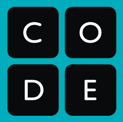 I like music and I know a lot about different bands.  I care about helping kids in my community get school supplies they need.  I want to share a message about kindness, maybe through music.I like music and I know a lot about different bands.  I care about helping kids in my community get school supplies they need.  I want to share a message about kindness, maybe through music.